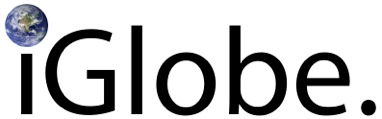 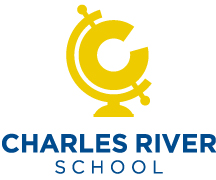 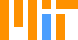 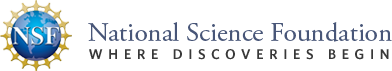 You’re Invited!NSF Grant Project – DemonstrationWhen:		December 5, 20149am – 11amWhere:	Charles River School6 Old Meadow RoadDover, MAWhat:		Explore your World!iGlobe and MIT have been awarded a grant from the National Science Foundation to educate students and the public on climate change.  Join us at Charles River School to learn more about the project and how you can participate.  We need your design ideas and feedback on prototypes.Don’t forget to bring some student ambassadors! (2-3 per school)Experience the HyperDome… our portable planetarium theater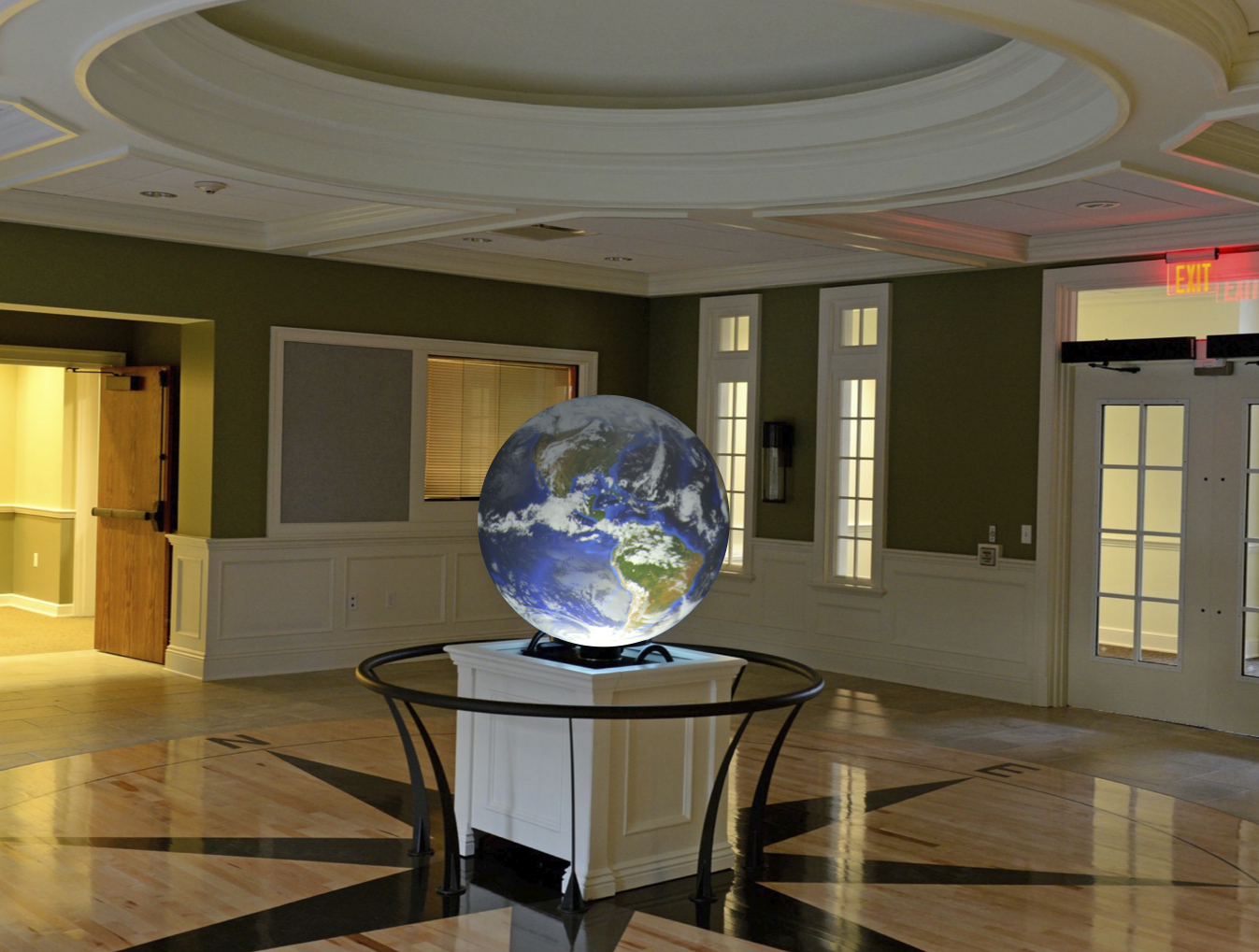 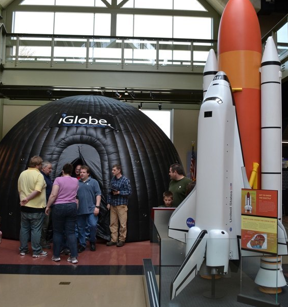 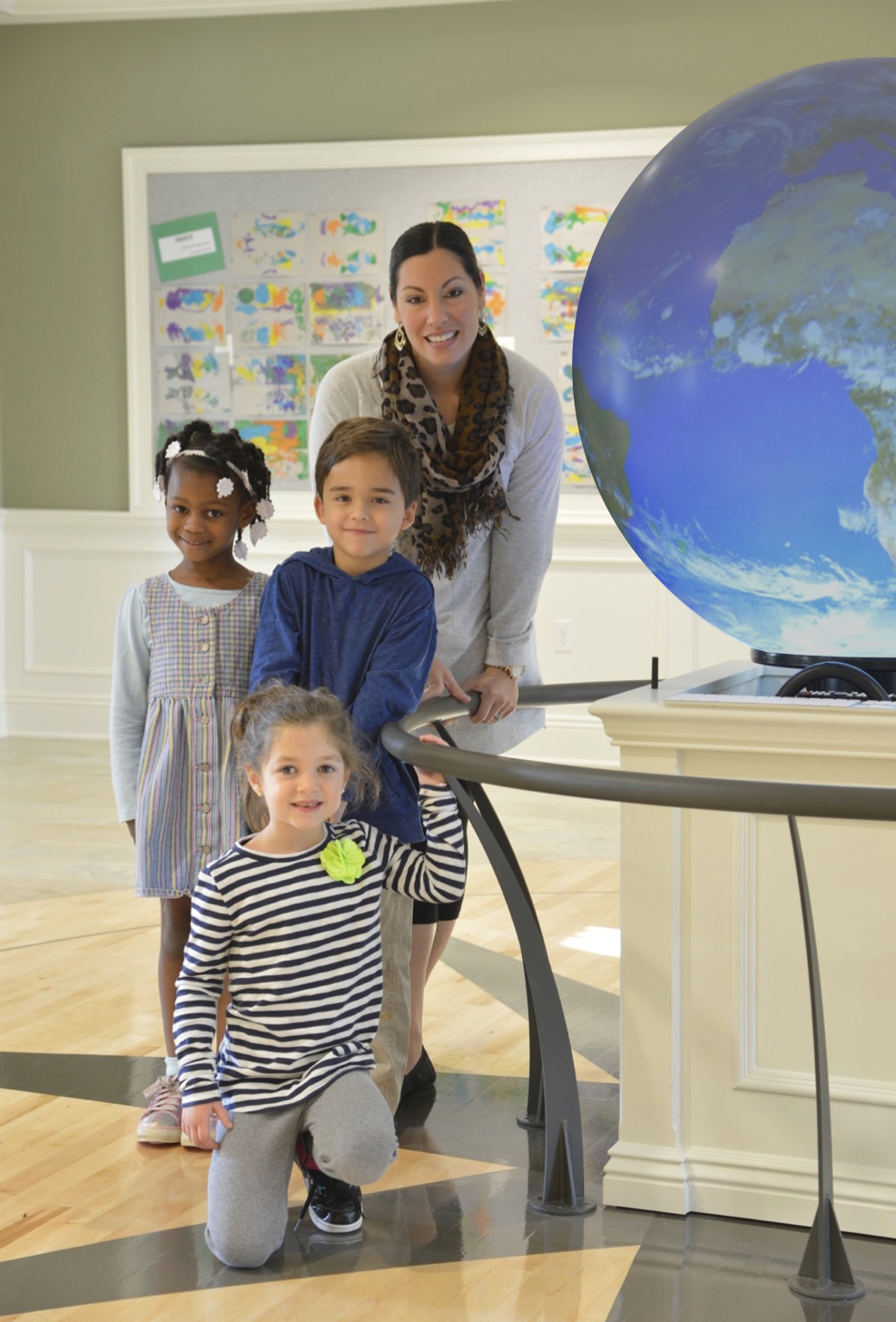 RSVP Required by November 25th – Contact Bill Horn, Bill@iGlobeInc.com for more informationSponsored by…      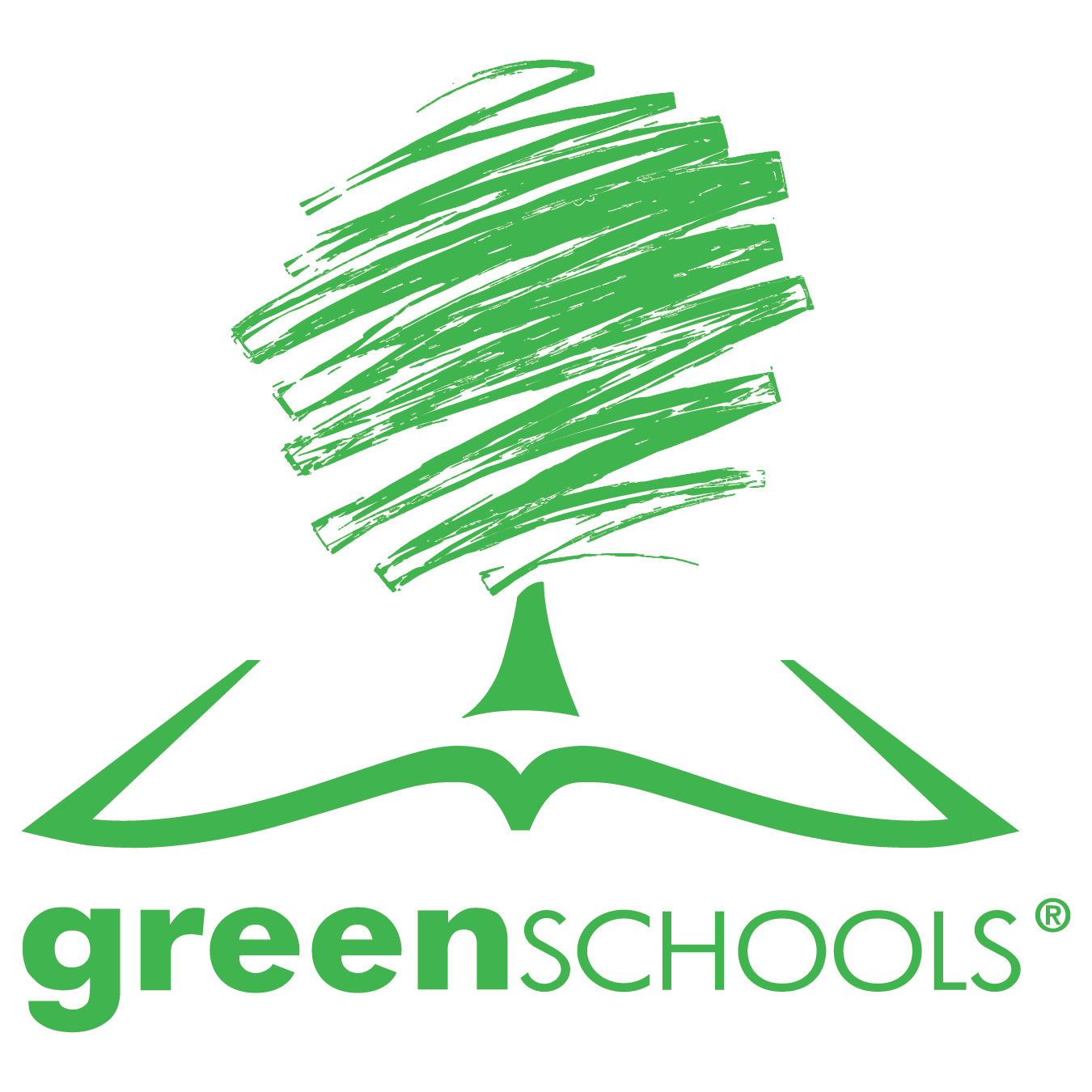 